ที่ มท ๐๘๑๖.๒/ว						         กรมส่งเสริมการปกครองท้องถิ่น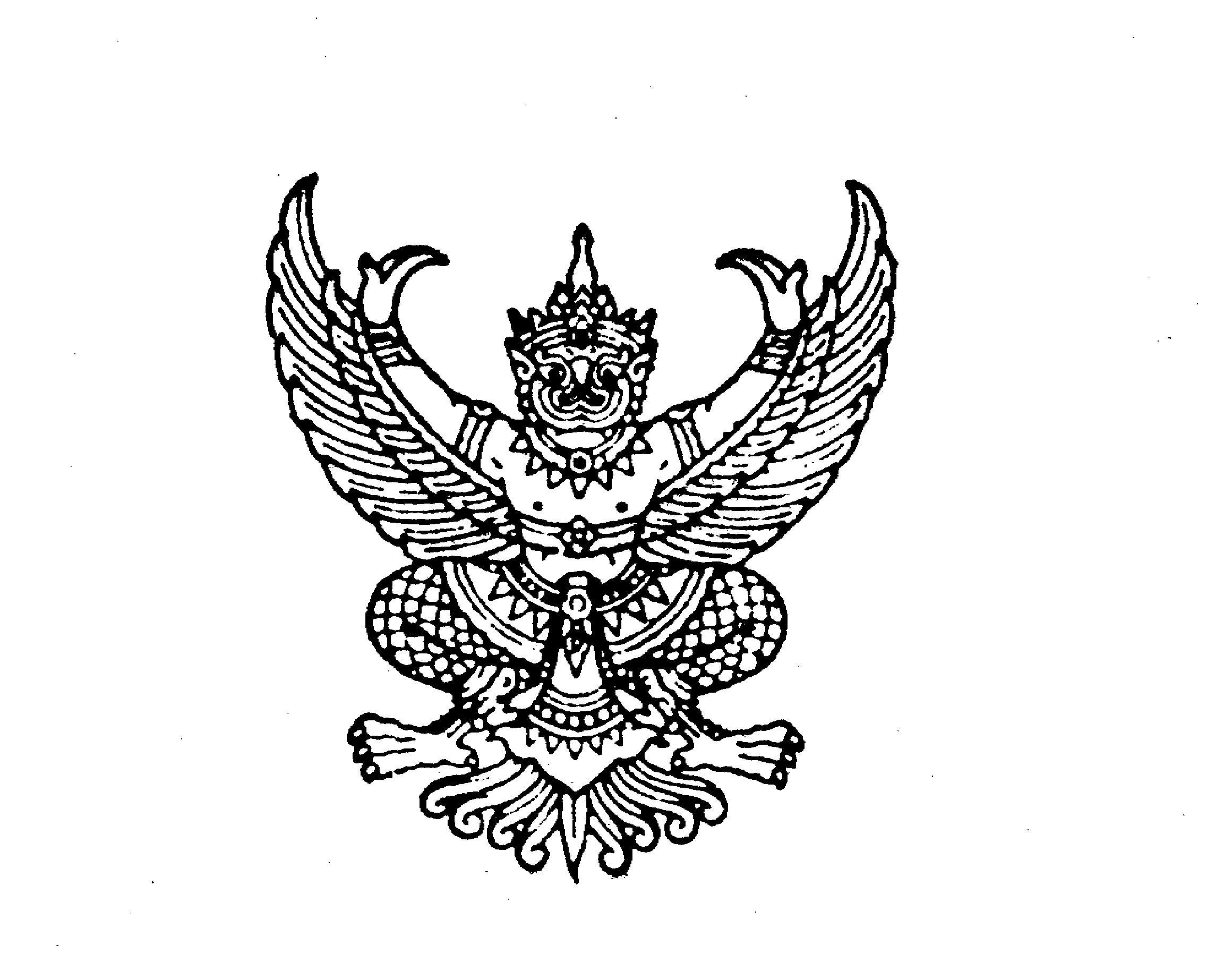 								         ถนนนครราชสีมา เขตดุสิต 								         กรุงเทพมหานคร ๑๐๓๐๐						           มกราคม  ๒๕๖7เรื่อง  การตรวจสอบความซ้ำซ้อนของข้อมูลนักเรียน นักศึกษารายบุคคล ประจำปีการศึกษา ๒๕๖6 ภาคเรียนที่ 2เรียน  ผู้ว่าราชการจังหวัด ทุกจังหวัดสิ่งที่ส่งมาด้วย	สำเนาหนังสือสำนักงานปลัดกระทรวงศึกษาธิการ  			ด่วนที่สุด ที่ ศธ ๐๒๐๒.๓/20035 ลงวันที่ 20 ธันวาคม ๒๕๖6              จำนวน ๑ ฉบับ  ด้วยกรมส่งเสริมการปกครองท้องถิ่น ได้รับการประสานจากสำนักงานปลัดกระทรวง
ศึกษาธิการว่า ได้ดำเนินการตรวจสอบความถูกต้องและความซ้ำซ้อนของข้อมูลนักเรียน นักศึกษารายบุคคล
จากรหัสประจำตัวประชาชน ๑๓ หลัก ตามที่หน่วยงานที่จัดการศึกษาทั้งในและนอกสังกัดกระทรวงศึกษาธิการได้จัดส่งข้อมูลด้านการศึกษา ประจำปีการศึกษา ๒๕๖6 ภาคเรียนที่ 2 เข้าสู่ระบบฐานข้อมูลกลาง
ของกระทรวงศึกษาธิการเรียบร้อยแล้ว พบว่าข้อมูลที่หน่วยงานจัดส่งมีรายชื่อของนักเรียน นักศึกษา
รายเดียวกันซ้ำซ้อนในหลายสถานศึกษาหรือหลายสังกัด จึงได้มอบหมายให้สำนักงานศึกษาธิการภาค
และสำนักงานศึกษาธิการจังหวัด เข้าตรวจสอบความซ้ำซ้อนของข้อมูลนักเรียน นักศึกษารายบุคคล
ในสถานศึกษา ระหว่างวันที่ ๒๑ ธันวาคม 2566 - 22 กุมภาพันธ์ ๒๕๖7 	กรมส่งเสริมการปกครองท้องถิ่น จึงขอความร่วมมือจังหวัดแจ้งองค์กรปกครองส่วนท้องถิ่น        ที่มีสถานศึกษาในสังกัด อำนวยความสะดวกแก่สำนักงานศึกษาธิการภาคและสำนักงานศึกษาธิการจังหวัด
ในการตรวจสอบความซ้ำซ้อนของข้อมูลนักเรียน นักศึกษารายบุคคล ประจำปีการศึกษา ๒๕๖6 ภาคเรียนที่ 2 ในช่วงระยะเวลาดังกล่าว รายละเอียดปรากฏตามสิ่งที่ส่งมาด้วย	จึงเรียนมาเพื่อโปรดพิจารณาขอแสดงความนับถืออธิบดีกรมส่งเสริมการปกครองท้องถิ่นกองส่งเสริมและพัฒนาการจัดการศึกษาท้องถิ่นกลุ่มงานยุทธศาสตร์การพัฒนาการจัดการศึกษาท้องถิ่นโทรศัพท์ ๐ ๒๒๔๑ ๙๐00 ต่อ 5325ไปรษณีย์อิเล็กทรอนิกส์ saraban@dla.go.th 